Муниципальное бюджетное общеобразовательное учреждение Красноуральская средняя  общеобразовательная школа "Согласовано"	                                                          "Утверждаю"Зам.директора по ВР	                                      Директор школы__________О.В. Ханайкина                                 _________Ю.А. ЖантургановаПлан работы МО классных руководителей 2017-2018 учебный год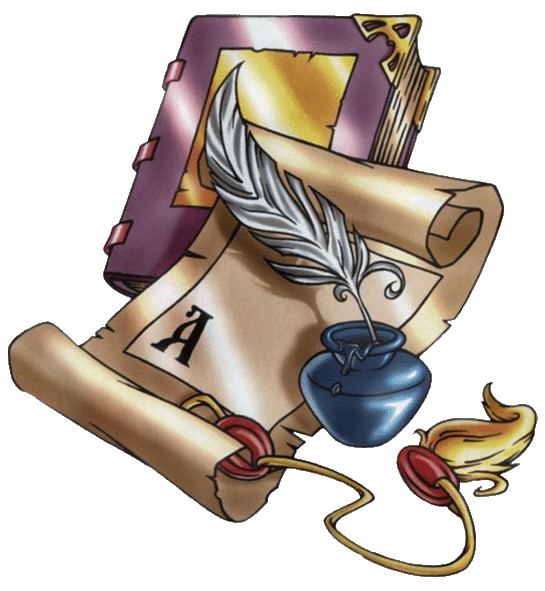 Руководитель МО: Ханайкина О.В.Тема: использование современных педагогических технологий в процессе воспитательной работы.Цель: использование классным руководителем в воспитательном процессе современных образовательных технологий и методик для совершенствования и повышения эффективности воспитательной работы в школе.Задачи:Организация системы по использованию в воспитательном процессе современных образовательных технологий и методик для удовлетворения потребностей учащихся в культурном и нравственном воспитании.Использование в воспитательном процессе здоровьесберегающих технологий, методик и приемов оздоровления детей, рекомендованных на федеральном и региональном уровнях.Активное включение классных руководителей в научно-методическую, инновационную, опытно-педагогическую деятельность;Организация информационно-методической помощи классным руководителям в совершенствовании форм и методов организации воспитательной работы;Создание информационно-педагогического банка собственных достижений, популяризация собственного опыта;Развитие информационной культуры педагогов и использование информационных технологий в воспитательной работе.Приоритетные направления методической работы:1. Повышение теоретического, методического уровня подготовки классных руководителей по вопросам психологии и педагогики воспитательной работы.2. Информирование о нормативно-правовой базе, регулирующей работу классных руководителей в рамках приоритетного национального проекта «Образование».3. Обобщение, систематизация и распространение передового педагогического опыта.4. Вооружение классных руководителей современными воспитательными технологиями и знаниями современных форм и методов работыФункции МО классных руководителей-Методическая функция:-Создание портфеля классного руководителя                              в течение года диагностический материал;протоколы родительских собраний;методические материалы;банк воспитательных мероприятий;-Участие в конкурсах профессионального мастерства                 в течение года-Участие в конкурсе методических разработок                             в течение года-Мониторинг деятельности классных руководителей,            1 раз в полугодиеуровня воспитанности обучающихся-Организационно-координационная функция:-Совместная деятельность классного руководителя с психологической службой,  библиотекой и предметными МО по изучению развития личности в классном коллективе                                                                      в течение года-Функция планирования и анализа:-Планирование с помощью организационно-деятельностной игры;-Экспертиза воспитательного пространства школы (мониторинг деятельности в таблицах, графиках, диаграммах);-Анализ инновационной работы;- Самоанализ компонентов в воспитательной деятельности;-Самоанализ  работы классного руководителя согласно должностным обязанностям.-Инновационная функция:-Включение информационных технологий в воспитательный процесс;-Применение технологии «Открытое пространство»;-Публикация в СМИ, пополнение школьного сайтаПлан работы  методического объединения классных руководителей1-11 классов на  2017 – 2018 учебный годЗам. директора по ВР            О.В. ХанайкинаСрокиФорма проведенияТемыРезультатыОтветственныйсентябрьЗаседание МОТема: «Использование современных педагогических технологий в процессе воспитательной работы».1.Утверждение плана работы МО на 2017-2018 учебный год.2.Обзор новейшей методической литературы.3.Составление графика открытых классных мероприятий.1.Оформление в протоколе заседаний МО.2.Подготовка материалов выступлений классных руководителей на МО, планов воспитательной работы в классах.Руководитель МО ноябрьСеминар МОТема: «Роль классного руководителя в становлении классного коллектива и его влияние на формирование личности каждого ученика».1. Создание методической копилки классного руководителя, обмен опытом.3. Формирование благоприятного социального психологического климата в классном коллективе учащихся и родителей.1.Обобщение опыта классных руководителей.2. Рекомендации для классных руководителей.Руководитель МО Классные руководители 1-11 классовПедагог-психолог??январьСеминар МОТема: «Воспитательные технологии. Проектная деятельность в работе классного руководителя».1. Теоретические основы проектирования.2. Проект как механизм изменения практики воспитания в школе.3. Организация работы классных коллективов по реализации проектов социальной направленности.1.Обобщение опыта классных руководителей.2. Рекомендации для классных руководителей.Руководитель МО Классные руководители 1-11 классовмартЗаседание МОТема: «Профилактика девиантного поведения»1. Причины и профилактика девиантного поведения в детской среде.2. Профилактика и разрешение конфликтных ситуаций.3. Обобщение опыта классных руководителей.4. Отчёт о работе с обучающимися «группы риска»1.Отчет классных руководителей о проделанной работе, письменный отчет, фотоматериалы, диаграммы, таблицы и т.п. (по выбору)2.Обобщение опыта классных руководителей.3. Рекомендации для классных руководителей.Зам. директора по ВР Классные руководители 1-11 классов.Социальный педагог майЗаседание МОТема: Итоговое заседание1.Анализ ВР. Анализ деятельности классных руководителей.2.Реализация планов воспитательной работы.3. Планирование работы по организации летнего отдыха и эффективного оздоровления обучающихся в каникулярный период. 4. Составление перспективного плана работы МО классных руководителей на новый учебный год.1.Оформление в протоколе заседаний МО.Зам. директора по ВР Руководитель МО 